ОБЩИНА РАДНЕВО  –  ОБЛАСТ СТАРА ЗАГОРАИнформация относно управлението на негодните за употреба батерии и акумулатори, генерирани  от домакинствата (НУБА). 	Събирането на негодни за употреба батерии и акумулатори (НУБА), генерирани от домакинствата и от жителите на община Раднево се извършва от Организацията по оползотворяване на този вид отпадъци  „ЕКОБАТЕРИ” АД, с която Община Раднево има сключен договор. Събирането на НУБА се извършва чрез съдове, разположени на територията на търговски и административни сгради, вкл. сградата на общинска администрация, учебни заведения и във всички кметства на общината.  Разположените съдове за негодни за употреба батерии се събират по определен от Общината график. „Негодна за употреба батерия или акумулатор“ е батерия или акумулатор, която не може да бъде използвана за целите, за които е произведена, и е отпадък по смисъла на разпоредбите на Закона за управление на отпадъците.Батериите са неразделна част от нашето всекидневие. Те са най-страшните замърсители на околната среда, когато ги изхвърляме в кофата за боклук. Батериите съдържат тежки метали като живак, кадмий, олово, цинк и никел, които оказват вредно въздействие върху околната среда и човека, когато се изхвърлят в съдовете за битови отпадъци. Чрез общия поток отпадъци попадат в почвите и водите.Разделното събиране на тези отпадъци има две основни цели:•	Екологична - опазване на въздуха, почвата, водата и здравето, чрез предотвратяване попадането на опасни вещества в околната среда.•	Икономическа – повторно се използват суровините, извлечени от негодните за употреба батерии и акумулатори в производството на нови такива. Спестяват се природните ресурси.Не изхвърляйте батериите с общия отпадък, използвайте съдовете за негодни за употреба батерии, които са разположени на територията на община Раднево. Автомобилните акумулатори се предават на местата, от които са закупени.Извозването и обезвреждането на този вид отпадък се осъществява от подизпълнител – ДК „СОФТРЕЙД“ ЕООД. Повече информация за системата за събиране и обезвреждане на НУБА можете да намерите на адрес: http://www.ecobatterybg.com/.            Списък на площадките на територията на град Раднево, където  гражданите от населените места на Общината могат да предават възмездно този специфичен поток от отпадъци: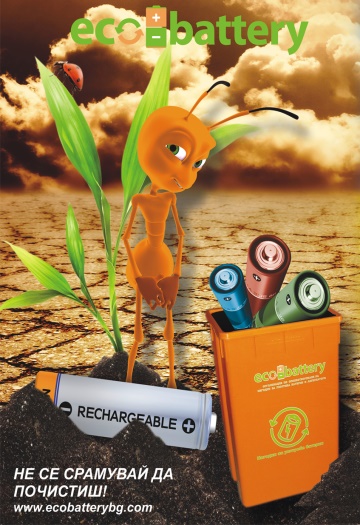            Екологосъобразното управление на отпадъците от батерии и акумулатори (НУБА) защитава човешкото здраве и околната среда, като същевременно съдейства за запазването на природните ресурси.Фирма:Адрес:Лице за контакти:Регистрационен документ за транспортиране:Разрешително:Площадка:Вид отпадък:„Бул Крис Ник - 09“ ЕООД, град Радневоград Раднево,ул. „Димитър Благоев“ №13,Ап5GSM:087952611 Калин Калинов№13-РД-453-00/30.10.2018 г.№13-ДО-436-03/19.10.2018 г.Площадка гр. РадневоУПИ №XIII-191,кв.144ИУМПС,ОЧЦМ, НУБА, ИУЕЕО„ИРИДА’’ ООД,град Радневоград Раднево,ул.„Георги Димитров“ №2GSM:0893476677,0877764898Васил Василев№13-РД-199-00/23.01.2013 г.№13-ДО-471-00/05.03.2013 г.Площадка гр. РадневоУПИ №XXVIII-197,кв.52ИУМПС,ОЧЦМ, НУБА,ИУЕЕО       „ДИАМАНТ 6“ ЕООД,град Радневоград Раднево,ул.“Георги Димитров"№2GSM:0892213500 Васил Василев№13-РД- 198-00/23.01.2013 г.опаковки, НУБА, маслени филтри и др.